Clase zoom Durante el zoom se realizará un juego, dónde la seño invita a pensar sustantivos a partir de un adjetivo. Ej: Pensar  o encontrar a su alrededor, qué cosa puede ser suave. (SÓLO UNA)Deberán escribir la lista en su cuadernito. Ejemplos de posibles palabras: PELUCHE- ACOLCHADO – PLUMA… A continuación se presentan posibles adjetivos para dicha actividad: Uno lo hacemos todos juntos  y el segundo es individual. 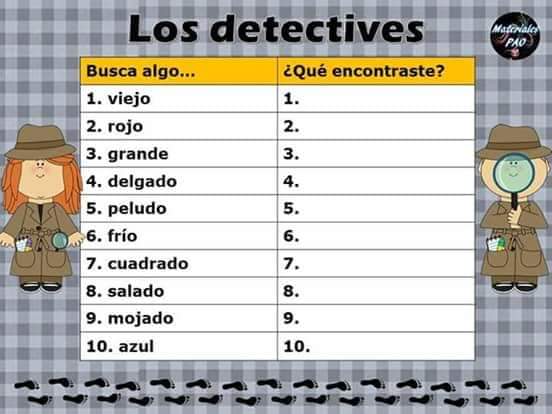 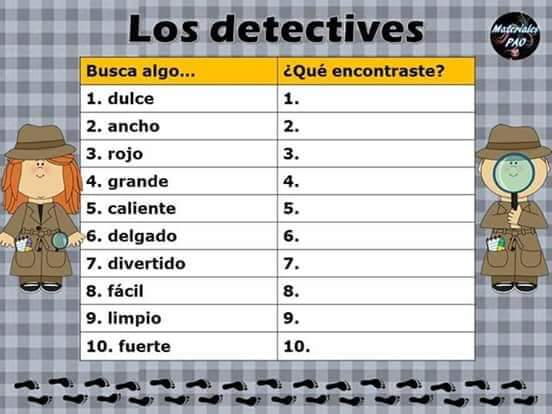 Después del zoom: Jugamos a aplastar verbos. ¿Qué eran los verbos?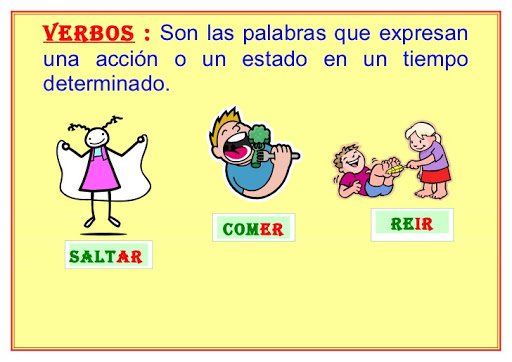 https://wordwall.net/es/resource/5542801Jugamos con los sinónimos.¿Qué eran los sinónimos?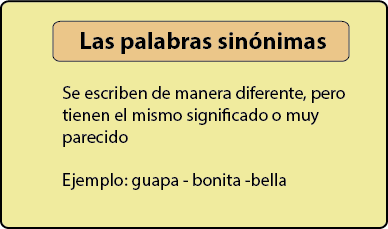 https://wordwall.net/es/resource/5503554Jugamos con los antónimos. ¿Qué son los antónimos?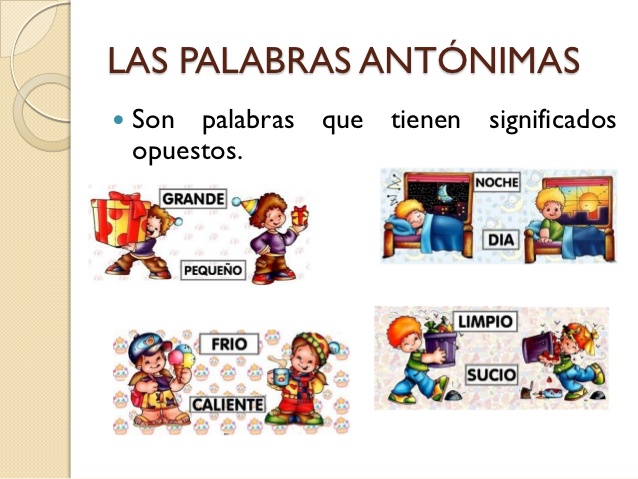 https://wordwall.net/es/resource/4549189¡¡¡HOY HICIMOS UN GRAN REPASO!!!!                                                                                         GENIÁL… Propósito de la clase: Desarrollar la creatividad. Realizar un dictado creativo. Contenido: Escritura espontánea.Orden alfabético. Repaso de sustantivo, adjetivo, verbos. Repaso de sinónimos y antónimos. 